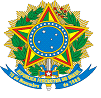 TRIBUNAL REGIONAL DO TRABALHO DA 10ª REGIÃOEDITAL N.º 01/2019PROCESSO SELETIVO DE ESTAGIÁRIOSNÍVEL MÉDIO E SUPERIORANEXO IAUTODECLARAÇÃO DE PESSOA COM DEFICIÊNCIA – PCD(Preencher com letra de forma)Eu,____________________________________________________________, portador (a) do RG N.º_____________________________ e CPF N.º___________________________, declaro, em conformidade com o Decreto 3.298/1999, possuir deficiência:[ ] Visual[ ] Física[ ] Auditiva[ ] Mental[ ] MúltiplaDeclaro que as afirmações acima são verdadeiras e passíveis de serem averiguadas. Assumo total responsabilidade pelas informações apresentadas podendo, inclusive, responder penalmente¹ por qualquer informação inverídica.Brasília,_____ de ________________ de _______.______________________________________________AssinaturaComete crime de falsidade ideológica, sujeitando-se a pena de 1 (um) a 5 (cinco) anos de reclusão, aquele que omite em documento público ou particular declaração, que dele devia constar, ou nele insere ou faz inserir declaração falsa ou diversa da que devia ser escrita, para o fim de prejudicar direitos, criar obrigações ou alterar a verdade sobre fato juridicamente relevante (Art. 299, Código Penal).